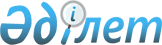 О внесении изменения в постановление Правительства Республики Казахстан от 7 февраля 1996 г. N 173Постановление Правительства Республики Казахстан от 17 марта 1997 года N 327     Правительство Республики Казахстан постановляет:     Внести в постановление Правительства Республики Казахстан от 7 февраля 1996 г. N 173  P960173_  "О государственных закупках зерна из урожая 1996 года" следующее изменение:     в приложении 1 к указанному постановлению:     в пункте 11 слова "до 1 декабря 1996 года" заменить словами "до 1 июня 1997 года".     Премьер-Министр  Республики Казахстан        (Специалисты: Мартина Н.А.,                   Петрова Г.В.)
					© 2012. РГП на ПХВ «Институт законодательства и правовой информации Республики Казахстан» Министерства юстиции Республики Казахстан
				